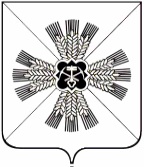 КЕМЕРОВСКАЯ ОБЛАСТЬАДМИНИСТРАЦИЯ ПРОМЫШЛЕННОВСКОГО МУНИЦИПАЛЬНОГО ОКРУГАПОСТАНОВЛЕНИЕот «10» марта № 356-Ппгт. ПромышленнаяО внесении изменений в постановление администрации Промышленновского муниципального округа от 14.01.2021 № 12-П                «О создании постоянной комиссии по вопросам рекультивации земель на территории Промышленновского муниципального округа»(в редакции постановления от 03.09.2021 № 1572-П)В связи с изменениями кадрового состава: 1. Внести в постановление администрации Промышленновского муниципального округа от 14.01.2021 № 12-П «О создании постоянной комиссии по вопросам рекультивации земель на территории Промышленновского муниципального округа» (в редакции постановления от 03.09.2021 № 1572-П) (далее – постановление) следующие изменения:1.1 Приложение № 1 к постановлению изложить в новой редакции согласно Приложению № 1 к настоящему постановлению.2. Контроль за исполнением настоящего постановления возложить на заместителя главы Промышленновского муниципального округа – начальника Управления по жизнеобеспечению и строительству администрации Промышленновского муниципального округа А.А. Зарубина.3. Постановление вступает в силу со дня подписания.Исп. Е.А. МедянскаяТел. 8(38442) 7-45-18Состав                                                                                                                  постоянной комиссии по вопросам рекультивации земель на территории Промышленновского муниципального округаГлаваПромышленновского муниципального округа С.А. ФедарюкПриложение № 1к постановлениюадминистрации Промышленновского муниципального округаот 10.03.2022 № 356-ПЗарубин Артем Анатольевич- заместитель главы Промышленновского муниципального округа – начальник Управления по жизнеобеспечению и строительству администрации Промышленновского муниципального, председатель комиссииКрюков Олег Борисович- начальник отдела сельского хозяйства администрации Промышленновского муниципального округа, заместитель председателя комиссииМедянская Евгения Александровна- главный специалист отдела жилищно-коммунального, дорожного хозяйства и благоустройства Управления по жизнеобеспечению и строительству администрации Промышленновского муниципального округа, секретарь комиссииЧлены комиссии:Члены комиссии:Удовиченко Наталья Викторовна - председатель комитета по управлению муниципальным имуществом администрации Промышленновского муниципального округаКрылова Юлия Анатольевна- начальник отдела по архитектуре и градостроительству администрации Промышленновского муниципального округаМальцева Татьяна Алексеевна- заместитель руководителя Управления Россельхознадзора по Республикам Хакасия и Тыва и Кемеровской области (по согласованию)Черданцев Эрик Юрьевич- начальник территориального отдела Управления Роспотребнадзора по Кемеровской области в Крапивинском и Промышленновском районах (по согласованию)Калинин Михаил Владимирович- начальник территориального отдела по Промышленновскому лесничеству Департамента лесного комплекса Кемеровской области (по согласованию)Начальники территориальных отделов Управления по жизнеобеспечению и строительству администрации Промышленновского муниципального округа- по территориальной принадлежности                       Заместитель главы Промышленновского муниципального округа–                    начальник Управления по          жизнеобеспечению и строительству        администрации Промышленновского                      муниципального округа                                           А.А. Зарубин